Наименование учреждения   ГУ «Средняя общеобразовательная школа  №26 города Павлодара»ФИО  Абубакарова Екатерина ИвановнаДолжность  учитель физикиСтаж работы  37 летКатегория   высшаяПредмет      физикаТема  Расчет плотностиКласс  7Ход урокаПриложениеФЗ-1Задание№1На карточке написаны верные или неправильные утверждения. Поставить знак «И», где утверждение верное, знак  «Л» - утверждение неверное.ФЗ-2Задание №2Решите задачу№1. На сколько увеличилась общая масса автомашины после погрузки на нее 50 сухих сосновых брусков объемом 20д3каждый?№2. Латунный шар имеет массу 850г при объеме 140 см3. Сплошной шар  или полый? Плотность латуни 8500кг/м3.№3. Металлическая деталь массой 949 г имеет объем 130 дм3. Какой это металл?№4. Масса чугунной плиты - 64 кг. Определить массу мраморной плиты таких же размеров.№5.  На стройку самосвалом перевезли 400м3 песка. Определить грузоподъемность самосвала, если для перевозки всего песка самосвалу понадобилось сделать 50 рейсовФЗ-3Задание №3Решите задачиРейтинговый листКритерий оценки«Высокий уровень»   -     32-35 баллов   «Продвинутый уровень»   -  25-31 балл«Достаточный  уровень»  -  18-24 баллаРаздел долгосрочного планирования:7.2A: ПлотностьТема урокаРасчет плотностиЦели обучения, которые помогают  достичь данный урок7.2.2.15 - применять формулу плотности при решении задачЦель урокаВсе: владеют навыками использования формулы плотности  при решении задачМногие:  умеют переводить единицы плотности в СИ, решать задачи на расчет плотности, массы и объема Некоторые:  решают задачи высокого уровняКритерии оценкиИспользуют формулу плотности при решении задачПереводят единицы плотности,  решают  задачи на расчет плотности, массы и объемаВладеют навыками решения задач высокого уровняЯзыковые целиПредметная лексика и терминология:  масса, плотность, объем. Полезные фразы  для диалога: Тела обладают наибольшей  плотностью, если …Тела обладают наименьшей плотностью, если …Шар полый, если…Привитие ценностейЦенность «Мәңгілік Ел»: Светское общество, высокая духовность.Формирование интереса детей к изучению науки  и самообразованию,  развитие коммуникативных навыков и  ответственности за  проделанную работу, открытости и сотрудничества.  Межпредметная связьМатематикаПредшествующие знания.Учащиеся знают и понимают, что  такое плотность, знают единицы измерения, пользуются таблицей плотности.Запланированные этапа урокаВиды упражнений, запланированных на урок:Виды упражнений, запланированных на урок:Записи по упражнениямЗаписи по упражнениямРесурсыНачало урока10минПриветствие, создание коллаборативной среды. Эмоционально - психологический настрой учащихся.(I) «Кувшин счастья»   поднимите руки верх, образно представьте, что вы держите над головой огромный кувшин, этот кувшин наполнен счастьем, добром, позитивом, хорошим настроением, а сейчас вылейте его на себя. Соберитесь с мыслями, настройтесь на хороший и плодотворный урокПриветствие, создание коллаборативной среды. Эмоционально - психологический настрой учащихся.(I) «Кувшин счастья»   поднимите руки верх, образно представьте, что вы держите над головой огромный кувшин, этот кувшин наполнен счастьем, добром, позитивом, хорошим настроением, а сейчас вылейте его на себя. Соберитесь с мыслями, настройтесь на хороший и плодотворный урокЦель:  Создание благоприятного психологического климата Цель:  Создание благоприятного психологического климата Слайд 1Муз.пауза(1мин)http://bealwaysbeautiful.ru/wp-content/uploads/2014/04/is-kopiya.jpgНачало урока10мин(I)Деление на группы «Добрый день» . Разрезается картинка. Части раздаются детям перед уроком.  Собирают картинку и формируются группы (разноуровневые)(I)Деление на группы «Добрый день» . Разрезается картинка. Части раздаются детям перед уроком.  Собирают картинку и формируются группы (разноуровневые)Цель: создание группЦель: создание группКартинки  «Добрый день» (2 мин)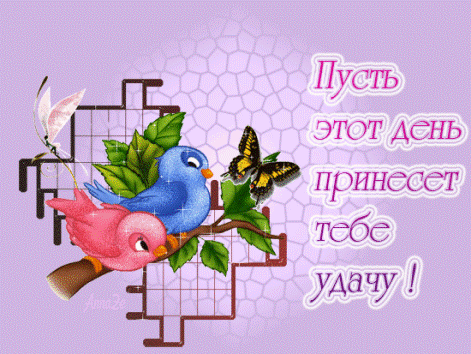 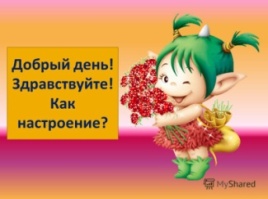 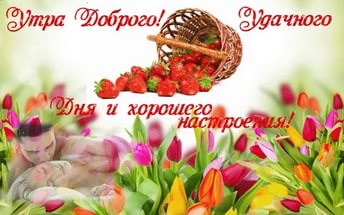 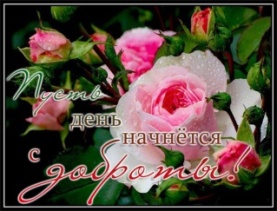 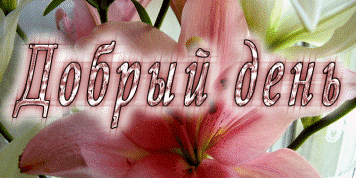 Начало урока10мин(G ) Стратегия «Верные или неверные  утверждения»Учащиеся выполняют задания и проверяют по ключу (демонстрация на экране). Ставят  «И» или  «Л»Заполнение рейтингового листа (G ) Стратегия «Верные или неверные  утверждения»Учащиеся выполняют задания и проверяют по ключу (демонстрация на экране). Ставят  «И» или  «Л»Заполнение рейтингового листа Цель: актуализация знаний, коррекция знаний.Цель: актуализация знаний, коррекция знаний.В группу карточки с заданием  ФЗ-1 (приложение)5 минСлайд 2(самопроверка)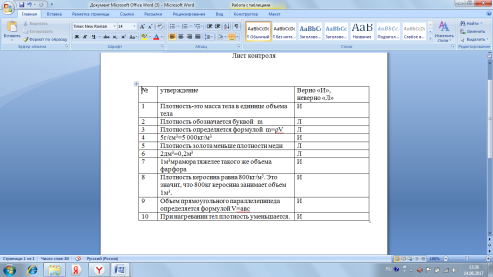 Рейтинговый листНачало урока10мин(I) Эпиграф к уроку: «За каждой задачей скрывается приключение мыслей.  Решить задачу – значит пережить приключение..»(I) Эпиграф к уроку: «За каждой задачей скрывается приключение мыслей.  Решить задачу – значит пережить приключение..»Цель: совместное определение цели урокаЦель: совместное определение цели урокаСлайд №32мин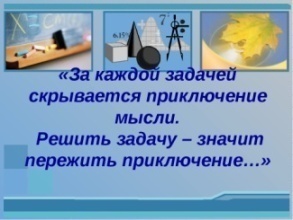 Середина урока25 мин(G ) Задание 2. Групповая работа.  Стратегия  «Посол»Решение расчетных задач№1, №2, №3, №4,№5.Проверка решения по листу контроля.Взаимообучение в группе.Подготовка посланника.Взаимообмен заданиями.Заполнение рейтингового листа. (G ) Задание 2. Групповая работа.  Стратегия  «Посол»Решение расчетных задач№1, №2, №3, №4,№5.Проверка решения по листу контроля.Взаимообучение в группе.Подготовка посланника.Взаимообмен заданиями.Заполнение рейтингового листа. Цель: научиться решать задачи на расчет плотности, массы и объема.Цель: научиться решать задачи на расчет плотности, массы и объема.Листы контроляФЗ-2 (приложение)Рейтинговый лист18минСередина урока25 мин(I) Задание 3.   Индивидуальная работа.  Решение разноуровневых  задачКаждый ученик выбирает задачу своего уровня и решает ее.Взаимопроверка по листу  контроля.Заполнение  рейтингового  листа.(I) Задание 3.   Индивидуальная работа.  Решение разноуровневых  задачКаждый ученик выбирает задачу своего уровня и решает ее.Взаимопроверка по листу  контроля.Заполнение  рейтингового  листа.Цель: для оценки уровня достижения учащихся целей урокаЦель: для оценки уровня достижения учащихся целей урокаФЗ-3(приложение)Лист контроляРейтинговый лист7 минКонец урока10минРефлексия   (I) Прием «Телеграмма» Заполнение  бланка  телеграммыИнструкция: что вы думаете о прошедшем занятии? что было для вас важным? чему вы научились? что вам понравилось? что осталось неясным? в каком направлении нам стоит продвигаться дальше?Напишите мне, пожалуйста, об этом короткое послание – телеграмму из 11 слов  (по желанию озвучить)  Рефлексия   (I) Прием «Телеграмма» Заполнение  бланка  телеграммыИнструкция: что вы думаете о прошедшем занятии? что было для вас важным? чему вы научились? что вам понравилось? что осталось неясным? в каком направлении нам стоит продвигаться дальше?Напишите мне, пожалуйста, об этом короткое послание – телеграмму из 11 слов  (по желанию озвучить)  Узнать мнение учеников  для того, чтобы учитывать его в дальнейшей работе. Узнать мнение учеников  для того, чтобы учитывать его в дальнейшей работе. Индивидуальная работа ИнструкцияБланк телеграммы или стикер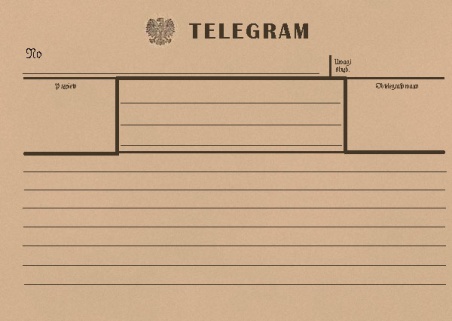 7минКонец урока10минД/з Достаточный уровень: упр 11(2,6)Продвинутый уровень: упр.11 (5,7)Высокий уровень	: стр, 103(экспериментальное  задание на выбор) Д/з Достаточный уровень: упр 11(2,6)Продвинутый уровень: упр.11 (5,7)Высокий уровень	: стр, 103(экспериментальное  задание на выбор) Дифференцированное по уровню сложностиДифференцированное по уровню сложности3минДифференциация - каким способом вы хотите больше оказывать поддержкуДифференциация - каким способом вы хотите больше оказывать поддержкуОцените, как вы планируете проверить уровень освоения учебного материала учащихся?Оцените, как вы планируете проверить уровень освоения учебного материала учащихся?Охрана здоровья и соблюдение техники безопасностиОхрана здоровья и соблюдение техники безопасности1.По уровню самостоятельности (Самостоятельная работа, работа с использованием карточки-подсказки)2.По уровню познавательной активности (Активное обучение: групповая работа,  «Посол», ФЗ)3.По уровню трудности задач (от простого к сложному, ФЗ-1, ФЗ -3 )   4. По выполняемой  роли ( стратегия «Посол»)1.По уровню самостоятельности (Самостоятельная работа, работа с использованием карточки-подсказки)2.По уровню познавательной активности (Активное обучение: групповая работа,  «Посол», ФЗ)3.По уровню трудности задач (от простого к сложному, ФЗ-1, ФЗ -3 )   4. По выполняемой  роли ( стратегия «Посол»)1.Самооценивание по ключу2.Выполнение задания для ФО3.Обратная связь по итогам рефлексии4.Анализ рейтингового листа1.Самооценивание по ключу2.Выполнение задания для ФО3.Обратная связь по итогам рефлексии4.Анализ рейтингового листа Психологический комфорт Психологический комфортРефлексия по уроку	Общая оценкадве вещи, лучше всего прошедшие на уроке (касающиеся преподавания и обучения)1:2:Что могло бы посодействовать тому, чтобы урок прошел лучше(касающиеся преподавания и обучения)1:2:Что я выяснил на этом уроке о классе или о достижениях/ затруднениях отдельных учеников на что обратить внимание на следующем уроке?Общая оценкадве вещи, лучше всего прошедшие на уроке (касающиеся преподавания и обучения)1:2:Что могло бы посодействовать тому, чтобы урок прошел лучше(касающиеся преподавания и обучения)1:2:Что я выяснил на этом уроке о классе или о достижениях/ затруднениях отдельных учеников на что обратить внимание на следующем уроке?Общая оценкадве вещи, лучше всего прошедшие на уроке (касающиеся преподавания и обучения)1:2:Что могло бы посодействовать тому, чтобы урок прошел лучше(касающиеся преподавания и обучения)1:2:Что я выяснил на этом уроке о классе или о достижениях/ затруднениях отдельных учеников на что обратить внимание на следующем уроке?Общая оценкадве вещи, лучше всего прошедшие на уроке (касающиеся преподавания и обучения)1:2:Что могло бы посодействовать тому, чтобы урок прошел лучше(касающиеся преподавания и обучения)1:2:Что я выяснил на этом уроке о классе или о достижениях/ затруднениях отдельных учеников на что обратить внимание на следующем уроке?Общая оценкадве вещи, лучше всего прошедшие на уроке (касающиеся преподавания и обучения)1:2:Что могло бы посодействовать тому, чтобы урок прошел лучше(касающиеся преподавания и обучения)1:2:Что я выяснил на этом уроке о классе или о достижениях/ затруднениях отдельных учеников на что обратить внимание на следующем уроке?Общая оценкадве вещи, лучше всего прошедшие на уроке (касающиеся преподавания и обучения)1:2:Что могло бы посодействовать тому, чтобы урок прошел лучше(касающиеся преподавания и обучения)1:2:Что я выяснил на этом уроке о классе или о достижениях/ затруднениях отдельных учеников на что обратить внимание на следующем уроке?РазделПлотностьТемаРасчет плотностиЦели обучения7.2.2.15- применять формулу плотности при решении задачУровень мышленияПонимание, применениеКритерии оцениванияУченик применяет формулу плотности при решении задач№утверждениеВерно –«И», неверно- «Л»1Плотность-это масса тела в единице объема тела2Плотность обозначается буквой m3Плотность определяется формулой m=ρV45г/см3=5 000кг/м35Плотность золота меньше плотности меди62дм3=0,2м371м3мрамора тяжелее такого же объема фарфора8Плотность керосина равна 800кг/м3. Это значит, что 800кг керосина занимает объем 1м3. 9Объем прямоугольного параллелепипеда определяется формулой V=авс10При нагревании тел плотность уменьшается.Критерии оцениванияДескрипторКритерии оцениванияУченик  Все:  владеют навыками использования формулы плотности  при решении задач1) знает определение  плотности, обозначение2) знает единицы измерения плотности3) понимает физический смысл понятия «плотности»4) применяет таблицу плотности для сравнения величинРазделПлотностьТемаРасчет плотностиЦели обучения7.2.2.15- применять формулу плотности при решении задачУровень мышленияПонимание, применениеКритерии оцениванияУченик применяет формулу плотности при решении задачКритерии оцениванияДескрипторКритерии оцениванияУченик  Многие:  умеют переводить единицы плотности в СИ, используют таблицу плотности для ответа на  вопрос задачи 1) переводит единицы плотности, массы  и объема  в СИМногие:  умеют переводить единицы плотности в СИ, используют таблицу плотности для ответа на  вопрос задачи 2) решает задачи на расчет плотности, массы, объема телаНекоторые  решают задачи высокого уровня1) решает задачи высокого уровняРазделПлотностьТемаРасчет плотностиЦели обучения7.2.2.15- применять формулу плотности при решении задачУровень мышленияПонимание, применениеКритерии оцениванияУченик применяет формулу плотности при решении задачДостаточный уровеньКакую массу имеет стеклянная пластина объемом 15 дм3 ?Продвинутый уровеньМасса стеклянной  бутыли без керосина составляет 400 г. Какая масса воды поместится в эту бутыль?Высокий уровеньМашина рассчитана на перевозку груза массой 3 т. Сколько листов железа можно нагрузить на нее, если длина каждого листа 2 м, ширина 80 см и толщина 2 мм? Плотность железа 7,8 г/cм3.Критерии оцениванияДескрипторКритерии оцениванияУченик  Многие:  умеют переводить единицы плотности в СИ, используют таблицу плотности для сравнения 1) переводит единицы массы, плотности и объема  в СИМногие:  умеют переводить единицы плотности в СИ, используют таблицу плотности для сравнения 2) решает  задачи на расчет плотности, массы и объемаНекоторые  решают задачи высокого уровня1) решает  задачи высокого уровня№ФИФЗ -1ФЗ -1ФЗ -2ФЗ -2ФЗ -3ФЗ -3Итоговый балл№ФИМакс баллБалл уч-сяМакс баллБалл уч-сяМакс баллДУ-5балПУ-10 балВУ-15балБалл уч-сяИтоговый балл1101021010310104101051010